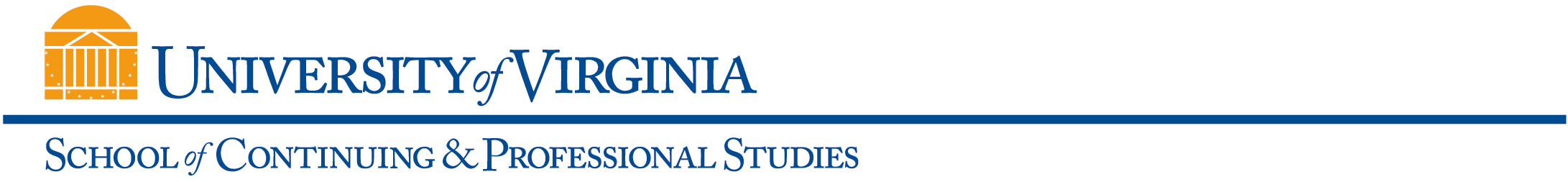 Class OverviewClass Description (Use the SIS 400 characters from catalog description)THIS COURSE COVERS THE TECHNICAL AND FUNDAMENTAL PROCEDURES BASIC TO CONTRACT ADMINISTRATION.  WE WILL EXAMINE BOTH THEORY AND PRACTICE, EMPHASIZING ENFORCEMENT OF CONTRACT TERMS AND CONDITIONS, CONTRACT MODIFICATIONS, CHANGE ORDERS, DISPUTES AND APPEALS, FINANCIAL ANALYSIS, COST PRICING PRINCIPLES, AUDIT, CONTRACT AUTHORITY AND INTERPRETATION, PRODUCTION SURVEILLANCE, QUALITY ASSURANCE, AND TERMINATIONS..Learning OutcomesAT THE COMPLETION OF THIS COURSE YOU WILL UNDERSTAND WHAT BASIC FUNCTIONS ARE INCLUDED IN THE CONTRACT ADMINISTRATION PROCESS.  IN ADDITION, YOU WILL KNOW AND BE ABLE TO APPLY CONTRACT ADMINISTRATION PRINCIPLES AS THEY RELATE TO SPECIFIED POST AWARD ACTIONS.Assessment ComponentsEXAMS ARE FOUND UNDER THE TESTS AND QUIZZES TAB AT THE COURSE WEBSITE.  THEY ARE NOT CUMULATIVE.  THE FINAL EXAM WILL ONLY COVER MATERIAL WE HAVE DISCUSSED SINCE THE MID-TERM EXAM.  ALL EXAMS ARE OPEN BOOK, I.E., YOU MAY USE ANY NOTES YOU HAVE TAKEN, THE FAR, THE RESPONSES CONTAINED IN THE FORUMS  AND THW MODEL ANSWERS CONTAINED IN THE SELF ASSESSMENTS TO ASSIST YOU IN ANSWERING EXAM QUESTIONS. THE HONOR CODE APPLIES TO ALL EXAMS.  UNDER THE HONOR CODE, THE ANSWERS A STUDENT PROVIDES IN RESPONSE TO AN EXAM QUESTION MUST BE THE STUDENT'S OWN WORK AND NOT BE THE PRODUCT OF ANY UNAUTHORIZED ASSISTANCE OR COLLABORATION WITH ANY OTHER PERSON.  SIMILARLY, THE HONOR CODE PROHIBITS STUDENTS FROM PROVIDING UNAUTHORIZED ASSISTANCE TO OTHER STUDENTS IN REGARD TO WORK COVERED BY THE HONOR CODE.Required Text (include ISBN, specific edition)YOU WILL NOT HAVE TO PURCHASE A TEXTBOOK FOR THIS COURSE.  THE TEXT WE WILL USE IS THE MOST CURRENT VERSION OF THE FEDERAL ACQUISITION REGULATION (FAR), WHICH IS AVAILABLE ONLINE.  THE ONLINE VERSION THAT I PREFER IS FOUND AT WWW.GSA.GOV; OR WWW.FARSITE.HILL.AF.MIL.Required Additional Resources and Technical ComponentsLECTURES FOR EACH LESSON ARE POSTED UNDER THE RESOURCES TAB AT THE CLASS WEBSITE,ALONG WITH THE READING ASSIGNMENTS IN THE FAR.Other Class Expectations (for Classroom/Internet and Web-Based classes, specify any live (synchronous) meetings dates, times, delivery mode) I RECOGNIZE THAT YOU ARE ADULTS AND HAVE OTHER RESPONSIBILITIES.  THEREFORE, I REALIZE THAT THE TIME  YOU CAN DEVOTE TO THIS COURSE MAY BE IMPACTED BY EVENTS BEYOND YOUR CONTROL.  NEVERTHELESS, YOU WILL STILL BE EXPECTED TO MEET THE PARTICIPATION  REQUIREMENTS (FORUMS AND SELF ASSESSMENTS) FOR THE COURSE.  FURTHER, YOU ARE EXPECTED TO TAKE THE EXAMS AT THE TIMES THEY ARE POSTED. THIS MEANS THAT YOUR COMPLETION OF THE COURSE FORUM AND SELF ASSESSMENT REQUIREMENTS CANNOT FALL BEHIND THE TIMES SCHEDULED FOR EXAMS.  IN THIS REGARD, EACH EXAM WILL BE POSTED FOR AT LEAST ONE WEEK. EACH LESSON OF INSTRUCTION WILL CONTAIN LEARNING OBJECTIVES AND POSE QUESTIONS YOU SHOULD ANSWER TO INDICATE THAT YOU HAVE ACHIEVED THOSE LEARNING OBJECTIVES.  I WILL FACILITATE THE FORUMS, ON EACH LESSON.  YOU ARE EXPECTED TO MEET THE GENERAL PARTICIPATION REQUIREMENTS FOR THIS COURSE.  TO MEET YOUR PARTICIPATION REQUIREMENTS FOR THIS COURSE, YOU MUST MAKE A MINIMUM OF TWO SUBSTANTIVE POSTS FOR EACH FORUM DISCUSSION.  BY SUBSTANTIVE, I MEAN SOMETHING THAT ADDS VALUE TO THE DISCUSSION AND CONSISTS OF SOMETHING MORE THAN "I AGREE" OR THAT MERELY REPEATS WHAT SOMEONE ELSE HAS ALREADY POSTED.THE COURSE WILL BE TAUGHT PRIMARILY THROUGH FORUMS.  THESE CAN BE FOUND UNDER THE FORUMS TAB AT THE COURSE SITE.  DURING EACH FORUM DISCUSSION, EVERYONE IS TO TREAT EVERYONE ELSE WITH COURTESY AND RESPECT.  AT THE END OF EACH UNIT YOU WILL FIND A SELF ASSESSMENT (SEE THE LECTURE IN EACH ASSIGNMENT TAB).  THIS IS A TOOL FOR YOU TO USE TO SEE HOW WELL YOU HAVE GRASPED THE MATERIAL IN EACH UNIT.  ONCE YOU HAVE COMPLETED AN ASSESSMENT, SEND ME YOUR ASSESSEMENT QUESTION REPONSES, I WILL RESOND BY SENDING YOU THE MODEL ANSWERS FOR EACH ASSESSEMENT YOU SUBMIT. I WILL GRADE YOUR RESPONSES AND POST YOUR GRADE IN THE GRADEBOOK.  General Class InformationAll fields must be completed and posted in UVaCollab and World Viewable in SIS no later than two weeks prior to registration.General Class InformationAll fields must be completed and posted in UVaCollab and World Viewable in SIS no later than two weeks prior to registration.General Class InformationAll fields must be completed and posted in UVaCollab and World Viewable in SIS no later than two weeks prior to registration.General Class InformationAll fields must be completed and posted in UVaCollab and World Viewable in SIS no later than two weeks prior to registration.General Class InformationAll fields must be completed and posted in UVaCollab and World Viewable in SIS no later than two weeks prior to registration.General Class InformationAll fields must be completed and posted in UVaCollab and World Viewable in SIS no later than two weeks prior to registration.General Class InformationAll fields must be completed and posted in UVaCollab and World Viewable in SIS no later than two weeks prior to registration.General Class InformationAll fields must be completed and posted in UVaCollab and World Viewable in SIS no later than two weeks prior to registration.General Class InformationAll fields must be completed and posted in UVaCollab and World Viewable in SIS no later than two weeks prior to registration.Subject Area &Catalog NumberPROCUREMENT AND CONTRACT MANAGEMENT PC 4020Class TitleCONTRACT ADMINISTRATION-FALL 2015CONTRACT ADMINISTRATION-FALL 2015CONTRACT ADMINISTRATION-FALL 2015CONTRACT ADMINISTRATION-FALL 2015CONTRACT ADMINISTRATION-FALL 2015Credit TypeUndergraduateGraduateUndergraduateGraduate Credit Noncredit Credit NoncreditDelivery MethodP (In-Person)CI (Classroom/Internet)WB (Web-Based)P (In-Person)CI (Classroom/Internet)WB (Web-Based)Re-licensure Re-certification  PointsApproval Date(For internal use only)Approval Date(For internal use only)Approval Date(For internal use only)